ÎN PERIOADA 11-12 AUGUST 2018 ÎN COMUNA ŞEPREUŞ SE SĂRBĂTORESC "ZILELE ŞEPREUŞULUI" 2018 EDIŢIA A XI- CEA. PRIMARUL COMUNEI ŞEPREUŞ – D-nul PINTEAN IOAN,  ÎMPREUNĂ CU VICEPRIMARUL LOCALITĂŢII D-nul MORGOCIU IOAN ÎNVITĂ PE TOŢI  CEI CARE SE SIMT LEGAŢI EMOŢIONAL DE ACEASTĂ COMUNĂ ŞI NU NUMAI SĂ PARTICIPE CU DRAG!SAMBĂTĂ 11 AUGUST 2018 ÎI VOM AVEA CA INVITAȚI PE: - SIMONA COSTIN  ACOMPANIATĂ  				DE FORMAȚIA IONUȚ MATEȘ ȘI 					CORNEL DE  LA CHIȘCĂU CU 						VIOARA CU GOARNĂ;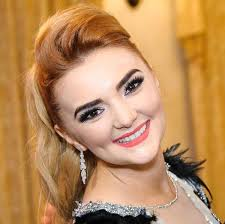 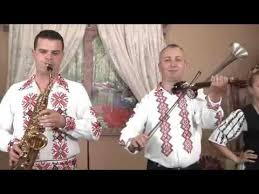 LELE CRĂCIUNESCU       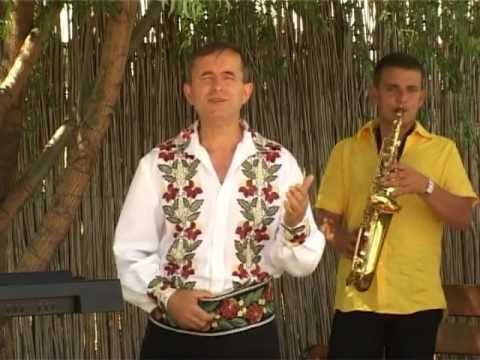 - OTILIA HARAGOS SEGHETI  - ACOMPANIATĂ DE STÎNGACIU LA VIOARĂ; 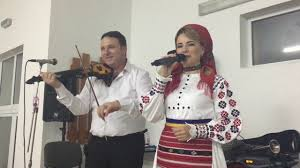  MONICA BLAGA    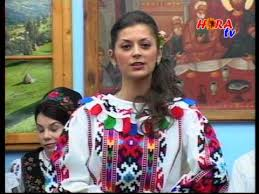 PREZENTATOARE NICOLETA PAVEL DE LA TV ARAD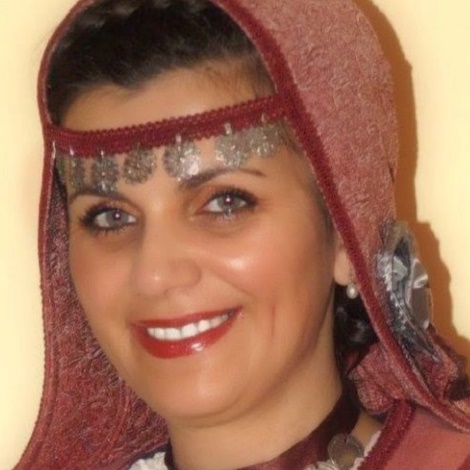 DUMINICĂ 12 AUGUST 2018INVITAȚI: - LENA MICLĂUȘ CU FORMAȚIA FRAȚII                           MARIȘCA; 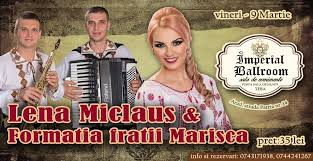 RAMONA ȘI PETRICĂ VIȚA; 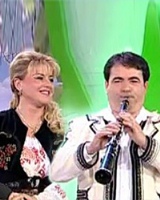                  - IONICĂ ARDELEANU; 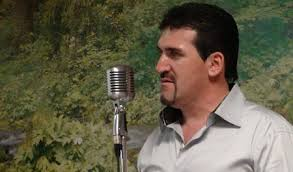                  - DOINEL HANDOREANU;                              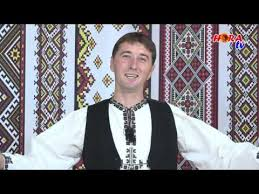                   - AUREL ȚURCAȘ VLAICU; 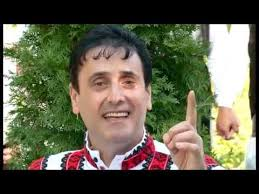   - ALEXANDRA SCROB   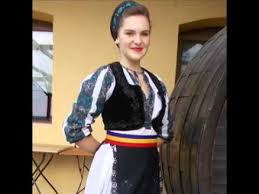 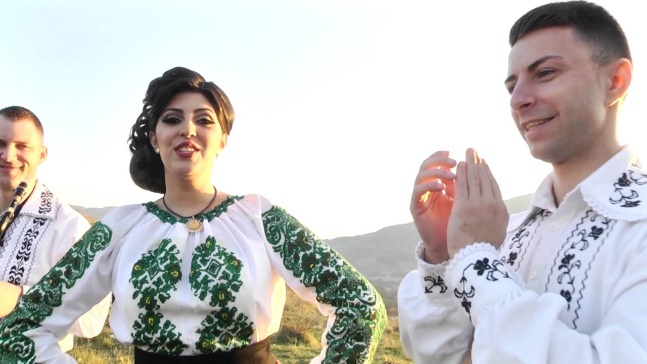 GEORGE PARVANPREZENTATOR SI MOMENTE VESELE - RADU MOȘ- PREȘEDINTELE MINCINOȘILOR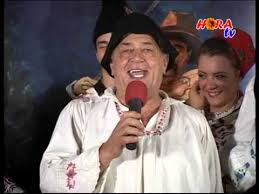 VĂ AȘTEPTĂM CU DRAG!Autor: PRIMARIA COMUNEI SEPREUS